 NUTR 210     Food and CultureWinter 2023-2024OnlineWelcome:I am glad to have the opportunity to share knowledge about many different cultures and their cuisines with each and every one of you. I will strive for our class to be a dynamic learning environment, and to encourage and empower your capabilities in pursuit of your educational and career goals. Bio:I originally came to the field of nutrition out of a desire to learn more about fueling my body for healthy living. Today, I focus on individuals and groups and the food choices they make – the whys and the what of different people and places. In addition, I’m interested in learning how to help people make changes in their behaviors, particularly related to eating and movement, that will promote health and prevent disease.Teaching Philosophy: This class is about experience. Please use this opportunity to both learn what “fits” for you and to branch out beyond this border. There is a whole world of food and related cultural practices to explore. Use this course as your jumping off point.Communicating with the instructor: The best way to communicate with me is through email (jzuerch@siue.edu). Typical response time to student emails is within 24 hours. It is very likely that I won’t be able to respond to emails on the holidays (Christmas, New Year’s Eve).To better assist you, please NUTR 210 in the subject line and your name in the body of your email. About the Course:Course Description:Cultural beliefs and practices are important to groups, with those related to food being among the most prominent. Food-related practices function to create social unity, but also to distinguish cultures. With the melding of different cultures within this country, these traditions begin to cross lines. This course is structured so that students will experience concepts of cultural beliefs and practices through cooking and learning. Cooking and eating together is both a tool for understanding concepts and a means for teaching us how to cooperate and engage with other communities. Along the way, we will consider food as a symbol, food as a marker of social hierarchy and individual identity, food as a part of religious and moral practices, and food as a part of migration and movement. Reading, lecture, and discussion will broaden and deepen the understanding gained through labs and vice versa. ACEND Core Knowledge Objectives (KRDN)Course Objectives:To increase our understanding of how an individual’s behaviors are shaped by the food ways of their religion, family traditions, economics, politics, and the social and historical meanings of food and food related behaviors of other cultures, and the way these patterns influence food consumption patterns among each other.To increase knowledge about the evolutionary and biological basis of the human diet.To increase knowledge of globalization on food selection and health.To learn about how the culture of food attitudes and behaviors affect counseling strategies of health care professionals.To help us recognize how our own food habits result from meeting biological requirements within a cultural context.Required Text: Furstenau, N.M., Safaii-Waite, S., Sucher, K.P., Nelms, M.N., and Kittler, P. G. 2023. Food and Culture, 8th Ed. Cengage. Boston, MACourse Requirements:The important components of this course include sharing of food traditions, discussions, and class activities that occur in and outside of the classroom. Evaluation of student performance will be based upon completion of the following assignments:#1 Syllabus Quiz. I would like to be sure you’re aware of the expectations and happenings of this course. The link to this quiz can be found in the Course Materials tab. You are able to retake this quiz until you receive 100%. This will be a great way to start off with a great grade.#2 Food Diary and Reflection will not only focus on the food you eat, but also the context in which these foods are eaten. You’ll maintain a personal journal of foods eaten and the circumstances in which they are consumed for a specified amount of time. Note the kinds of food, the times they were consumed, what activity accompanied food consumption and the social context – what kinds of interactions occurred. A final summary of your observations and lessons learned will accompany your food journal. Additional details are provided on the assignment directions on blackboard.#3 Choice Activity Paper will be your opportunity to choose a cultural exploration for yourself/on your own. Additional details will be provided on blackboard. #4 International Market Assignment directions can be found on blackboard.#5 Lab Experiences will consist of preparation and discussion of foods from two of the cultures we will be studying throughout the term. You will select one dish from each of the cultures to prepare and critique. Additional instructions can be found on blackboard.#6 Quizzes: There will be 10 short (5-10 question) quizzes based on assigned readings to help prepare you to participate in corresponding class discussions. These quizzes will be completed online and are due by 11:59pm on the date due.#7 Journal Entries: There will be 5 journal entries related to the course materials and activities. For each entry, you will be provided a thought question/prompt to get you started on analysis of the topic.PointsGrading Scale:  If any of the class assignments are unclear, it is the student’s responsibility to discuss and clarify expectations as soon as possible.Class Expectations:Assigned Readings: Students are expected to read the assigned textbook and other readings before completing other work for the unit. While students are responsible for all assigned materials, lectures, assignments, and journal entries will only cover selected topics related to the readings.Blackboard: All course materials, assignments, and grades will be posted on Blackboard. It is the student’s responsibility to check Blackboard regularly for announcements, handouts, discussions, and assignment instructions. If you have never used Blackboard before, please see the instructor. Participation & Attendance Policy: Attendance, meaning checking and submitting work on blackboard and viewing course content, including videos, is necessary and required. Students should make every effort to contact the instructor should periods away from course content be necessary, and make up any work or activities covered in class as soon as possible.Online class behavior Reflect before you post an emotional journal entry and reread what you have written to be sure it is professional.  Communicate as if your comments are printed in a newspaper. Communicate effectively.  Do not use all caps or multiple punctuation marks (!!!, ???, etc.).Be sure to define or explain acronyms, jargon or uncommon terms so everyone can understand.Be constructive. Challenge ideas and the course content, but do so in positive ways. It’s fine to disagree, but when done in a thoughtful manner, you have more opportunity to grow and to demonstrate that growth.Written Materials/Assignments: There will be a variety of written assignments to complete throughout the term (described above). Additional guidelines as well as grading rubrics are available on Blackboard. Should additional clarification be necessary, it is the student’s responsibility to discuss such issues with the instructor as early as possible, but certainly prior to the date the assignment is due.Late Work: It is in your best interest to turn your work in on time. That said, I realize that things happen. Any assignment will earn a 10% deduction of the total points available for that assignment for EACH CALENDAR DAY it is submitted late. Exceptions are noted in the discussion of make-up work. Please speak to me as soon as possible if you realize that something is or is going to be late. I will not chase you down to get work turned in.Make-up work: A doctor’s excuse or an excuse from the Vice Chancellor for Student Affairs (extension 2020) will be required for make-ups. If you will be away from school due to a university sanctioned event or emergency, such as a death in the family, you should contact the Vice Chancellor for Student Affairs (x2020) and request a note be sent to all your instructors.Withdrawl Policy: Please refer to the Registrar’s webpage for information specific information on withdrawing from this course.Incomplete Policy: Please refer to the Registrar’s webpage for specific information on Incomplete Grades.Course and University policiesAcademic integrity/plagiarism Plagiarism is the use of another person’s words or ideas without crediting that person. Plagiarism and cheating will not be tolerated and may lead to failure on an assignment, in the class, or dismissal from the University, per the SIUE academic dishonesty policy. Students are responsible for complying with University policies about academic honesty as stated in the University’s Student Academic Conduct Code.Turnitin This course will utilize the Turnitin plagiarism detection software. A Turnitin link will be available for select written work submitted in the course. Find out more about using Turnitin.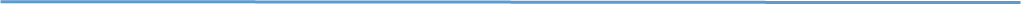 Diversity and InclusionSIUE is committed to respecting everyone’s dignity at all times. In order to learn, exchange ideas, and support one another, our virtual and physical classrooms must be places where students and teachers feel safe and supported. Systems of oppression permeate our institutions and our classrooms. All students and faculty have the responsibility to co-create a classroom that affirms inclusion, equity, and social justice, where racism, sexism, classism, ableism, heterosexism, xenophobia, and other social pathologies are not tolerated. Violations of this policy will be enforced in line with the SIUE Student Conduct Code. The Inclusive Excellence, Education, and Development Hub is an excellent resource for students for support and community. Any person who believes they have experienced or witnessed discrimination or harassment can contact Lindy Wagner, Assistant Vice Chancellor for Inclusive Excellence, Education and Development at (618) 650-3179 or linwagn@siue.edu.Pregnancy and Newly Parenting PolicyThis policy and procedure are established to ensure the protection and equal treatment of pregnant students, students with pregnancy-related medical conditions including as a result of the termination of pregnancy, and students who become new parents including parents adopting or fostering to adopt for the first 12 weeks a child is in the home, in accordance with Federal and State guidelines and regulations. "New Parents" refers to a parent who has recently welcomed a newborn or adopted a child or is fostering to adopt a child and needs support to mitigate the disruption in academic progress within the first 12 weeks of parenting or a parent that needs support due to medical necessity attributed to pregnancy or delivery of a child; care of newborn; or lactation within the first year of child's life or legal adoption/fostering. Visit Policies & Procedures - Student Rights and Conduct - Newly Parenting Policy - 3C15 to view the full policy and learn how to request accommodations through the Office of Equal Opportunity, Access, and Title IX Coordination (EOA).Technology Privacy InformationAccording to OSCQR Standard #14, the course should include links to privacy policies for technology tools to let students know what data may be collected and if their data is secure. If you are using Blackboard, keep the privacy statement below. Add links to privacy statements for any other technology tools you are using in the course.We will be using Blackboard in this course. View the Anthology Blackboard Privacy Statement to review how your data is being used and stored.Additional SupportServices for Students Needing AccommodationsStudents needing accommodations because of medical diagnosis or major life impairment will need to register with Accessible Campus Community & Equitable Student Support (ACCESS) and complete an intake process before accommodations will be given. Students who believe they have a diagnosis, but do not have documentation, should contact ACCESS for assistance and/or appropriate referral. The ACCESS office is located in the Student Success Center, Room 1203. You can also reach the office by emailing us at myaccess@siue.edu or by calling 618-650-3726.If you feel you would need additional help in the event of an emergency situation, please notify your instructor to be shown the evacuation route and discuss specific needs for assistance.Academic and Other Student ServicesAs an enrolled SIUE student, you have a variety of support available to you, including:Lovejoy Library ResourcesAcademic Success SessionsTutoring Resource CenterThe Writing CenterAcademic AdvisingFinancial AidCampus EventsCounseling ServicesIf you find that you need additional support, please reach out to me and let me know. Cougar CareDealing with the fast-paced life of a college student can be challenging, and I always support a student's decisions to prioritize mental health. Students have access to counseling services on campus (Student Success Center, 0222). Make an appointment by visiting cougarcare.siue.edu or by calling 618-650-2842.Student Success CoachesStudent success coaches work across campus to serve the SIUE student population with the tools and resources to adjust to and meet the demands of the college experience. Success coaches provide direct services such as time management support and referrals to campus resources. If you find yourself in need of academic or personal support, or in a situation that is preventing you from being successful in the classroom, please utilize Starfish to connect with a coach as soon as possible. The sooner you engage, the sooner you can access the information or tools you need that may help you get back on track.Technical SupportSince this is an online course, you are expected to have reliable Internet access on a regular basis. It is your responsibility to address any computer problems that might occur. Such problems are not an excuse for delays in meeting expectations or for missing course deadlines. Contact ITS at 618-650-5500 or at help@siue.edu with any technical concerns. You can also check the functionality of University systems, including Blackboard, at the ITS System Status page, or search the ITS KnowledgeBase for various how-to and troubleshooting guides.Tips for taking online assessments:Set up a wired (Ethernet) Internet connection on your computerDo not use a mobile device, such as a phone or tabletRead the instructions and directions carefullyBe prepared to complete the assessment in the allotted timeTentative Course Outline Subject to change (you will be notified)At the end of the day, you are solely responsible for your success and your failure. And the sooner you realize that, you accept that, and integrate into your work ethic, you will start to be successful. As long as you blame others for the reason you aren't where you want to be, you will always be a failure.–Erin CummingsInstructor:  Jen Zuercher, PhD, RD, LDOffice Location: VC 2607Email: jzuerch@siue.edu Office: 618-650-5801Office Hours: By Appointment Cell: 919-206-4332KRDN 1.3 Apply critical thinking skills.KRDN 2.1 Demonstrate effective and professional oral and written communication and documentation.KRDN 2.6Demonstrate cultural humility, awareness of personal biases and an understanding of cultural differences as they contribute to diversity, equity and inclusion.AssignmentPointsPoints EarnedSyllabus Quiz10Food Diary and Reflection30Choice Activity Paper30International Market Assignment30Lab Experiences (2)60Quizzes (10)100Journal Entries (5)75Total Points Possible335PointsPercentageGrade> 301.5      90-100%          A268 – 301.4      80-89%          B234.5 – 267.9      70-79%          C201 – 234.4      60-69%          D < 195      <60%          F        DateTopicsReadingsAssignments DUE+Assignment Due DatePART 1: WHAT IS FOOD? WHAT IS CULTURE?PART 1: WHAT IS FOOD? WHAT IS CULTURE?PART 1: WHAT IS FOOD? WHAT IS CULTURE?PART 1: WHAT IS FOOD? WHAT IS CULTURE?PART 1: WHAT IS FOOD? WHAT IS CULTURE?Class 1Introduction to CourseSyllabus Quiz Journal Entry #1Dec 19Class 2Origins of Food & CultureInternational Food GuidesChapters 1&2See BlackboardQuiz: Chapter 1 & 2Journal Entry #2Dec 19Class 3Intercultural CommunicationsChapter 3Quiz: Chapter 3Dec 20PART 2: MERGING CUISINES AND CULTURESPART 2: MERGING CUISINES AND CULTURESPART 2: MERGING CUISINES AND CULTURESPART 2: MERGING CUISINES AND CULTURESPART 2: MERGING CUISINES AND CULTURESClass 4Native American Culture and CuisineChapter 5Quiz: Chapter 5 Dec 21Class 5Regional CuisineChapter 15Quiz: Chapter 15Dec 22Class 6Religion and CuisineChapter 4Quiz: Chapter 4Dec 26Class 7The Balkans & the Middle EastChapter 13Quiz: Chapter 13Food Diary & ReflectionDec 27Class 8Culture and Cuisine of SpainChapter 6 (pg 139-154)Quiz: Chapter 6 (section r/t Spain)Dec 28Class 9Culinary Arts from IndiaChapter 14Quiz: Chapter 14Lab #1Dec 29Class 10Chinese Culture and CuisineChapter 11 (Pg 275-292)Quiz: Chapter 11 (section r/t China)Dec 29Class 11Pacific Island Culture & CuisineSee BlackboardJan 2Class 12Cuisine of JapanChapter 11 (Pg 292-301)Quiz: Chapter 11 (section r/t Japan)Lab #2Jan 3PART 3: FOOD, CULTURE, AND THE MEDIAPART 3: FOOD, CULTURE, AND THE MEDIAPART 3: FOOD, CULTURE, AND THE MEDIAPART 3: FOOD, CULTURE, AND THE MEDIAPART 3: FOOD, CULTURE, AND THE MEDIAClass 13Food SustainabilitySee BlackboardJournal Entry #3Choice Activity PaperJan 4Class 14Food InsecuritySee BlackboardJournal Entry #4Jan 5Class 15Stretching the BoundariesSee BlackboardJournal Entry #5International Market AssignmentJan 5